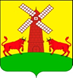 АДМИНИСТРАЦИЯ УПОРНЕНСКОГО СЕЛЬСКОГО ПОСЕЛЕНИЯПАВЛОВСКОГО РАЙОНАРАСПОРЯЖЕНИЕ      от 24.08.2020                                                                                  №  44-р                                                                      хутор УпорныйОб утверждении Плана мероприятий по устранению с 1 января 2021 года неэффективных налоговых льгот (пониженных ставок по налогам) по местным налогам Упорненского сельского поселения Павловского района           В соответствии с распоряжением главы администрации (губернатора) Краснодарского края от 17 марта 2020 года № 58-р «Об утверждении Плана мероприятий по реализации постановления Правительства Российской Федерации от 31 декабря 2019 г. № 1950 «О соглашениях, которые предусматривают меры по социально-экономическому развитию и оздоровлению государственных финансов субъектов Российской Федерации» и Соглашением о мерах по социально-экономическому развитию и оздоровлению государственных финансов Краснодарского края от 29 января 2020 года № 01-01-06/06-49»:1. Утвердить План мероприятий по устранению с 1 января 2021 года неэффективных налоговых льгот (пониженных ставок по налогам) по местным налогам Упорненского сельского поселения Павловского района (приложение).          2. Контроль за выполнением настоящего распоряжения возложить на специалиста 1 категории администрации Упорненского сельского поселения Павловского района Аделину Евгеньевну Гончарову.                   3.  Распоряжение вступает в силу с 01 января 2021 года.	Глава Упорненского сельского поселения  Павловского района                                                           А.В.Браславец                                 		           	   Планпо устранению с 1 января 2021 года неэффективных налоговых льгот (пониженных ставок по налогам) по местным налогам Упорненского сельского поселения Павловского районаСпециалист 1 категории администрации Упорненского сельского поселенияПавловского района                                                                                                                                                             А.Е. ГончароваПРИЛОЖЕНИЕк распоряжению администрации Упорненского сельского поселенияот 24.08.2020 № 44-р№Нормативный правовой акт ( дата, номер)Вид налогаНаименование  налоговой льготы (пониженной ставки по налогам), установленные нормативными правовыми актами представительных органов муниципальных образований, по состоянию на 01.01.2020 годаСумма выпадающих доходов местного бюджета, руб.Результат оценки эффективности  налоговых льгот (пониженных ставок) (да "+ "эффективна/нет "-" неэффективна)Мероприятие по устранению неэффективных налоговых льгот (пониженных ставок по налогам)Срок исполнения Бюджетный результат оценки эффективности (в случае отмены/частичной отмены налоговой льготы или пересмотра налоговых ставок по налогам), руб.Ответственный исполнитель 123456789101№ 54/114от 15.11.2017 гЗемельный налогМногодетные семьи на земли занятые личным подсобным хозяйством или  индивидуальным жилищным строительством по одному лицевому счету4000+Пролонгация Не ограничен0Специалист 1 категории администрации Упорненского сельского поселения А.Е. Гончарова тел.886191361002№ 54/114 от 15.11.2017 гЗемельный налогВетераны  и инвалиды ВОВ в отношении одного земельного участка, занятого жилищным фондом и объектами инженерной инфраструктуры  жилищно-коммунального комплекса и приобретенного для личного подсобного хозяйства0+Пролонгация Не ограничен0Специалист 1 категории администрации Упорненского сельского поселения А.Е. Гончарова тел.886191361003№ 54/114 от 15.11.2017 гЗемельный налогМуниципальные учреждения, финансируемые за счет средств бюджета сельского поселения и бюджета муниципального района31 000+ПролонгацияНе ограничен0Специалист 1 категории администрации Упорненского сельского поселения А.Е. Гончарова тел.886191361004№ 30/78 от 27.09.2016 Налог на имущество физических лицПолное освобождение от налога на имущество физических лиц  многодетных семей, имеющим трех и более детей в отношении одного объекта налогообложения (жилого фонда), находящегося в собственности налогоплательщика и не используемого налогоплательщиком в предпринимательской деятельности13 000+ПролонгацияНе ограничен0Специалист 1 категории администрации Упорненского сельского поселения А.Е. Гончарова тел.886191361005№30/78 от 27.09.2016Налог на имущество физических лицОбъекты налогообложения, включены в перечень, определяемы в соответствии в п.7 ст.387 2НК РФ, в отношении объектов налогообложения, предусмотренных абз. 2 п.10 ст.378  2НК РФ0+2% от КД стНе ограничен4526Специалист 1 категории администрации Упорненского сельского поселения А.Е. Гончарова тел.88619136100